    ИНФОРМАЦИЯ 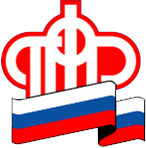        ГУ – УПРАВЛЕНИЯ ПЕНСИОННОГО ФОНДА РФ                              В БЕРЕЗОВСКОМ РАЙОНЕ ХМАО-ЮГРЫ  16 июня 2017 года            Страхователями Березовского района представлено сведений по форме СЗВ-М за май 2017 года на 8 926 застрахованных лиц.    Прием отчетности по форме СЗВ-М от плательщиков страховых взносов территориальные органы ПФР осуществляют по формам и форматам, утвержденным постановлением Правления ПФР от 07.12.2016 № 1077п «Об утверждении формата сведений для ведения индивидуального (персонифицированного) учета (форма СЗВ-М)».    Отчетность должна быть представлена не позднее 15-го числа месяца, следующего за отчетным. При сдаче формы нужно по-прежнему руководствоваться общими правилами переноса срока сдачи отчетности. Если последний день сдачи приходится на выходной или нерабочий день, он переносится на ближайший рабочий день.     За непредставление страхователем указанных сведений в установленный срок либо представление им неполных и (или) недостоверных сведений к такому страхователю применяются финансовые санкции в размере 500 рублей в отношении каждого застрахованного лица (ст.17 Федерального закона от 01.04.1996 № 27-ФЗ «Об индивидуальном (персонифицированном) учёте в системе обязательного пенсионного страхования»).    У организаций, у которых отсутствуют застрахованные лица, с которыми заключен трудовой договор или гражданско-правовой договор, на вознаграждения по которому в соответствии с законодательством Российской Федерации о страховых взносах начисляются страховые взносы, обязанность в представлении отчетности по форме СЗВ-М отсутствует.Отдел персонифицированного учета и взаимодействия со страхователями(34674) 2-29-10, 2-29-87, 2-40-5215 июня завершен прием отчетности по форме СЗВ-М за май 2017 года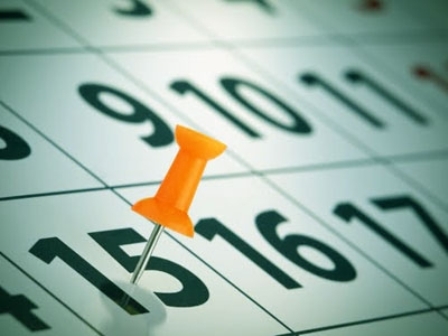 